Lola has sorted these shapes. Show a different way of sorting the same shapes.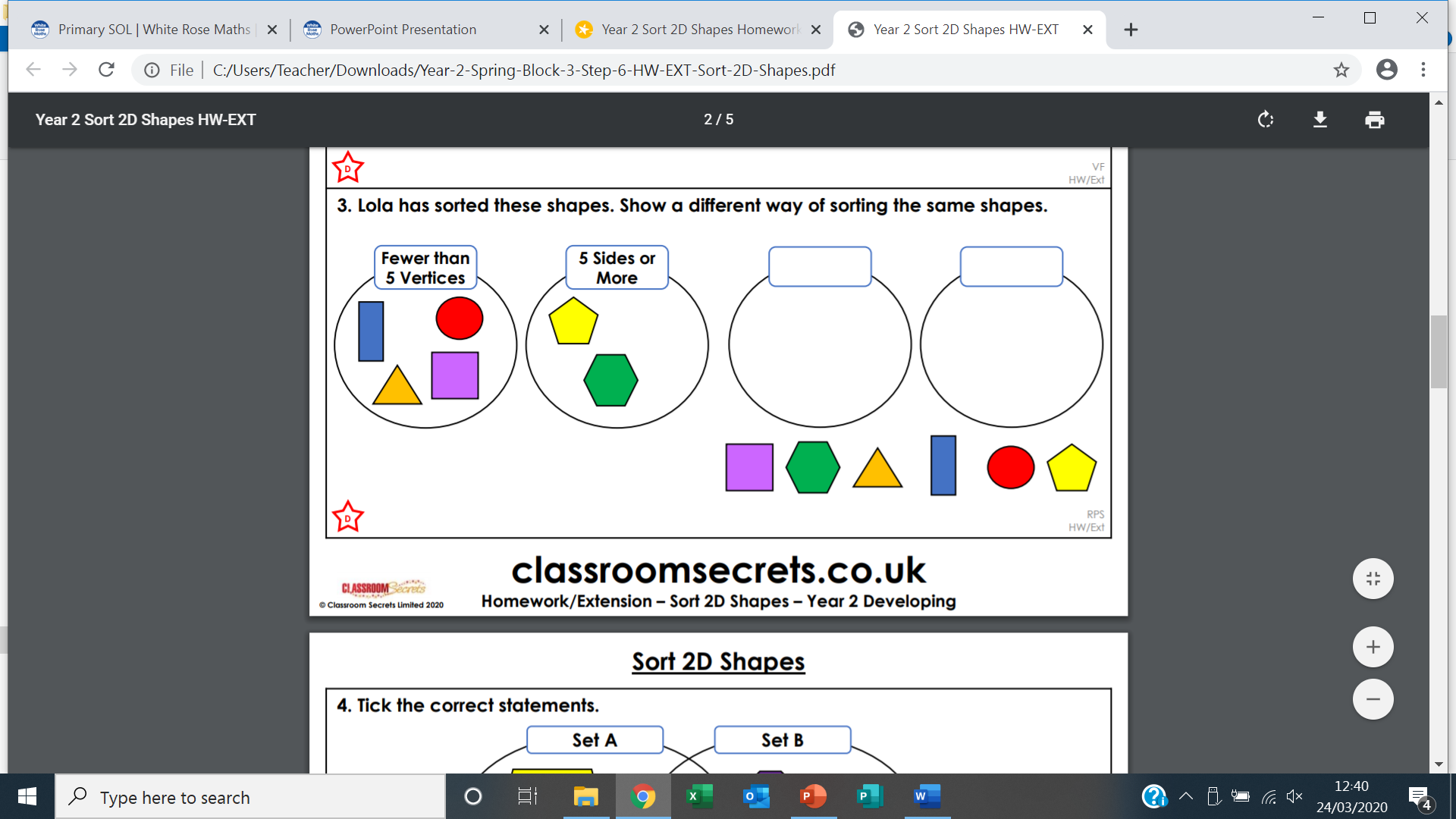 Tick the correct statements? 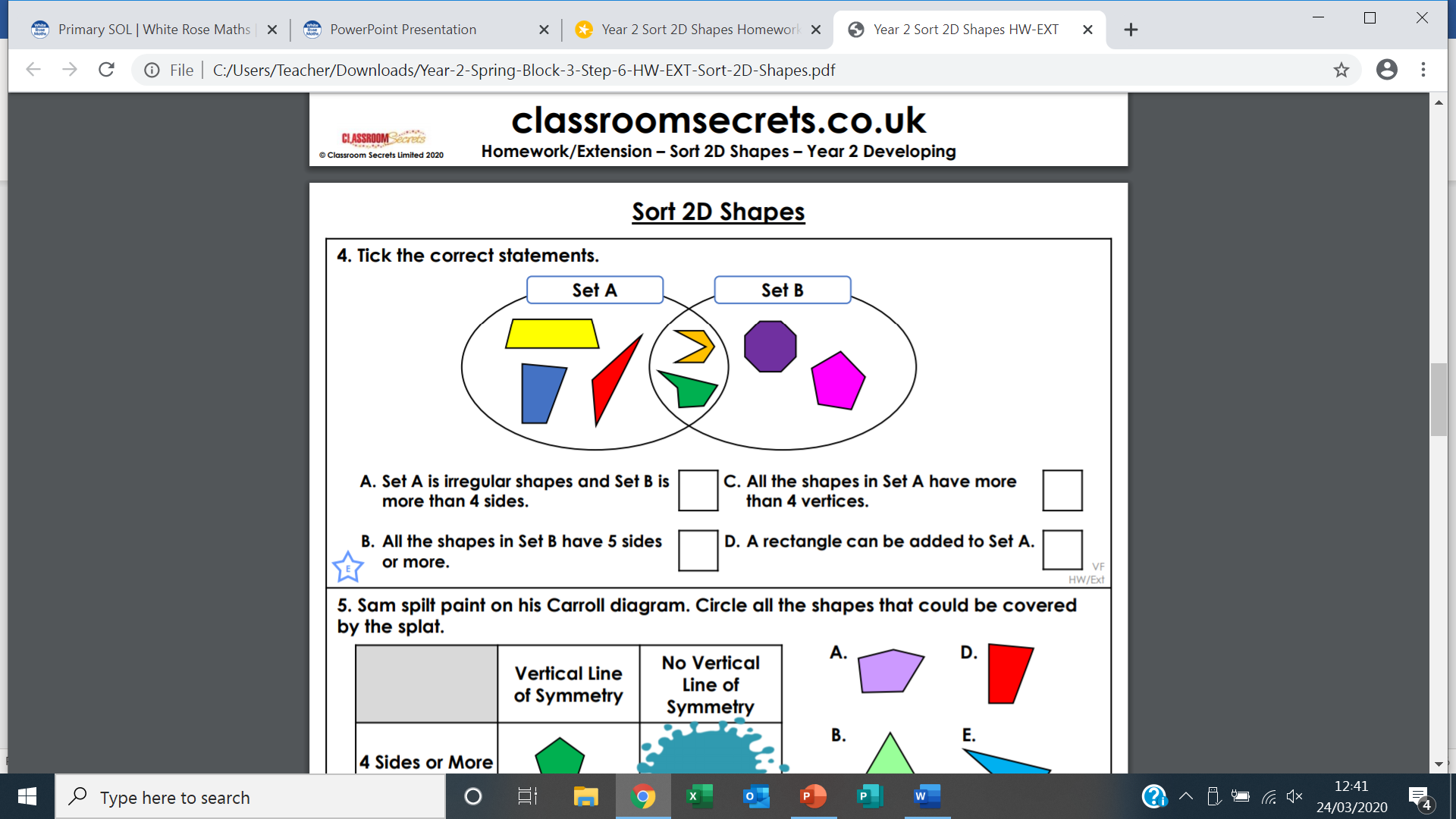 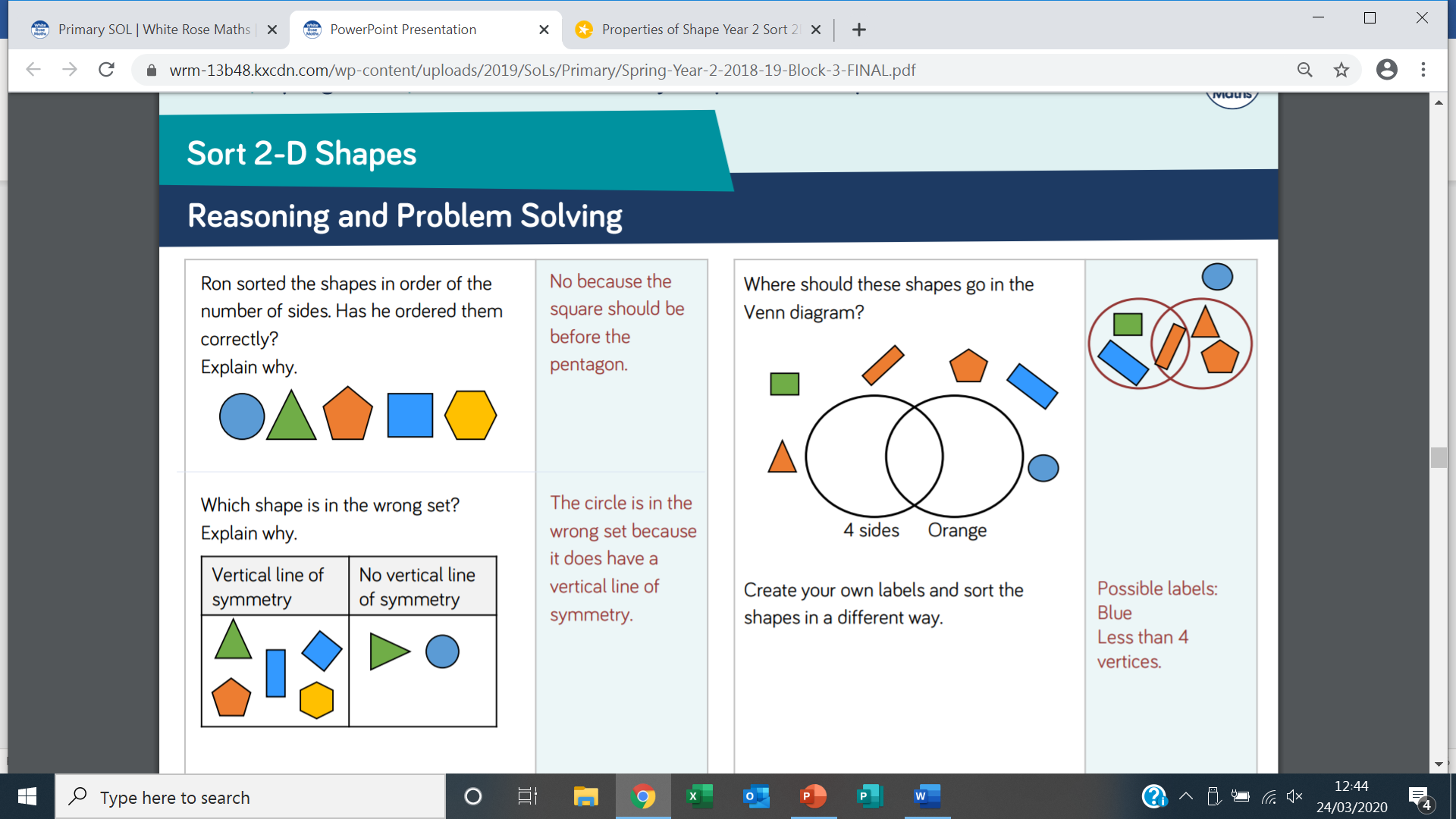 